KARTA INFORMACYJNA – PRÓBKI OGRODNICZE Rzetelne wypełnienie karty pozwoli sprawnie opracować zalecenia!Imię i nazwisko: ……………………………………………………………………    Data pobrania próbki: …………………………………….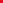 Numer telefonu: …………………………………………….…………………….   Adres e-mail: ………………………………………………….Dlaczego zleca Pani/Pan wykonanie analiz?Rodzaj obiektu:      trawnik
Grupa gleby (dla upraw polowych):Uprawiana roślina:Częstotliwość nawożenia:Sposób nawożenia: Posiadane nawozy: ………………………………………………………………………………………………………………………………………………………………………………………………………………….. ………………………………………………………………………………………………………………………………………………………………………………………………………………….Uwagi o wzroście i rozwoju roślin: ………………………………………………………………………………………………………………………………………………………………………………………………………………..…………………………………………………………………………………….                                                                                                                     (podpis Zleceniodawcy) ustalenie nawożenia przed siewem / sadzeniem ustalenie nawożenia w czasie wegetacjiwyjaśnienie złego stanu roślin  szklarnia tunel foliowy zimnytunel foliowy ogrzewanypoleogródek warzywny  Sposób uprawy (dla upraw pod osłonami):Rodzaj podłoża (dla upraw pod osłonami): lekka średniaciężkaOgatunek………………………………..……………………………………………………… Oodmiana……………………………………………………………………………….……….Otermin sadzenia………………………………………………………………………………………..Ofaza rozwojowa…………………………………………………………………..…………………... codziennieco drugi dzieńraz w tygodniuinne…………………………………………..posypowo (na m2 /  ha)posypowo (na m3 do przygotowania podłoża)w roztworze (na dm3)